 RAMOWY PLAN DNIA W PRZEDSZKOLU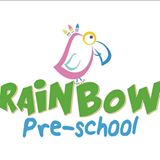 RAINBOW PRE-SCHOOL7:00 – 8:00 schodzenie się dzieci (zabawy indywidualne i zespołowe według potrzeb i              zainteresowań dzieci, zabawy dowolne,  inspirowane rozmowy);8:00 – 8:15 poranna gimnastyka i przygotowania do śniadania, czynności higieniczne;8:30 – 9:00 śniadanie, porządki po posiłku, przygotowanie do zajęć dydaktycznych;9:00 – 11:30 zajęcia dydaktyczne z całą grupą w języku polskim (według obowiązującej podstawy programowej z dnia 14 lutego 2017r.) oraz języku angielskim – Pach The Puppy time. Warsztaty twórcze,  zajęcia plastyczne, muzyczne, kulinarne, logorytmika, oraz pobyt na placu zabaw, spacery, wycieczki (w zależności od pogody oraz aktualnej pory roku); 11:30 – 12:00 przygotowanie do obiadu, obiad,  czynności higieniczne (mycie zębów), przygotowanie do odpoczynku;12:00 - 14:00 odpoczynek z wykorzystaniem terapii relaksujących min. bajkoterapii, i muzykoterapii. Dzieci przez godzinę słuchają bajek, słuchowisk lub relaksującej muzyki, leżąc i relaksując się. Te, które zasną, odpoczywają do godziny 14, pozostałe przechodzą do drugiej sali. 14:00 - 14:30 ubieranie się i przygotowanie do podwieczorku, czynności higieniczne;14:30 – 15:00  podwieczorek; 15:00 - 15:30 zajęcia programowe w języku angielskim, zajęcia muzyczne, ruchowe i teatralne   15:30 - 17:00   zabawy swobodne dzieci, zabawy stolikowe, gry i zabawy edukacyjne  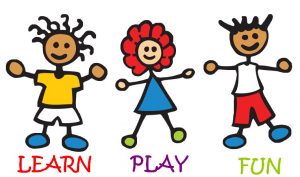 